                                     Spaxton Maths overview September 2021+                                 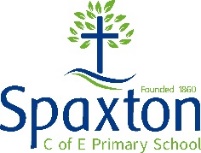 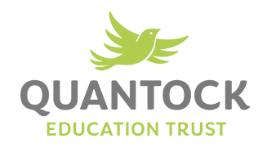 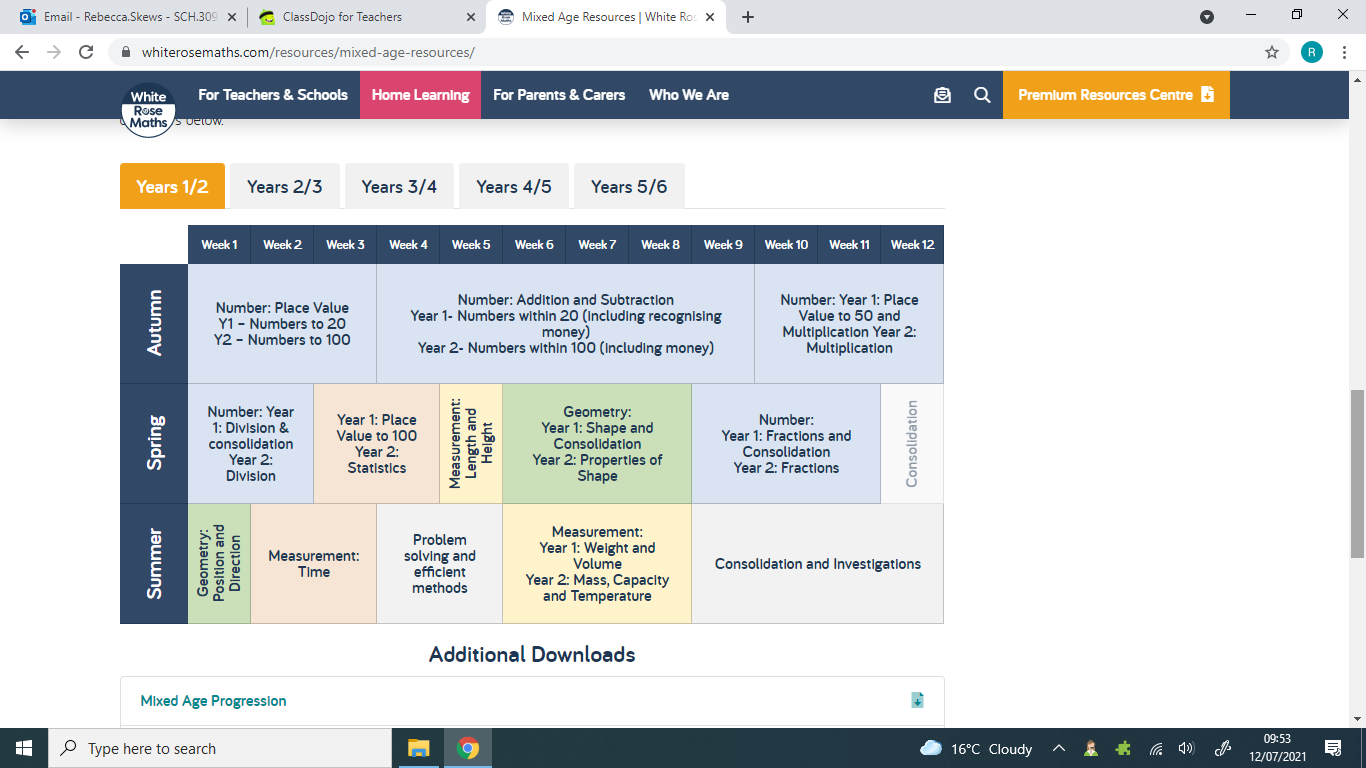 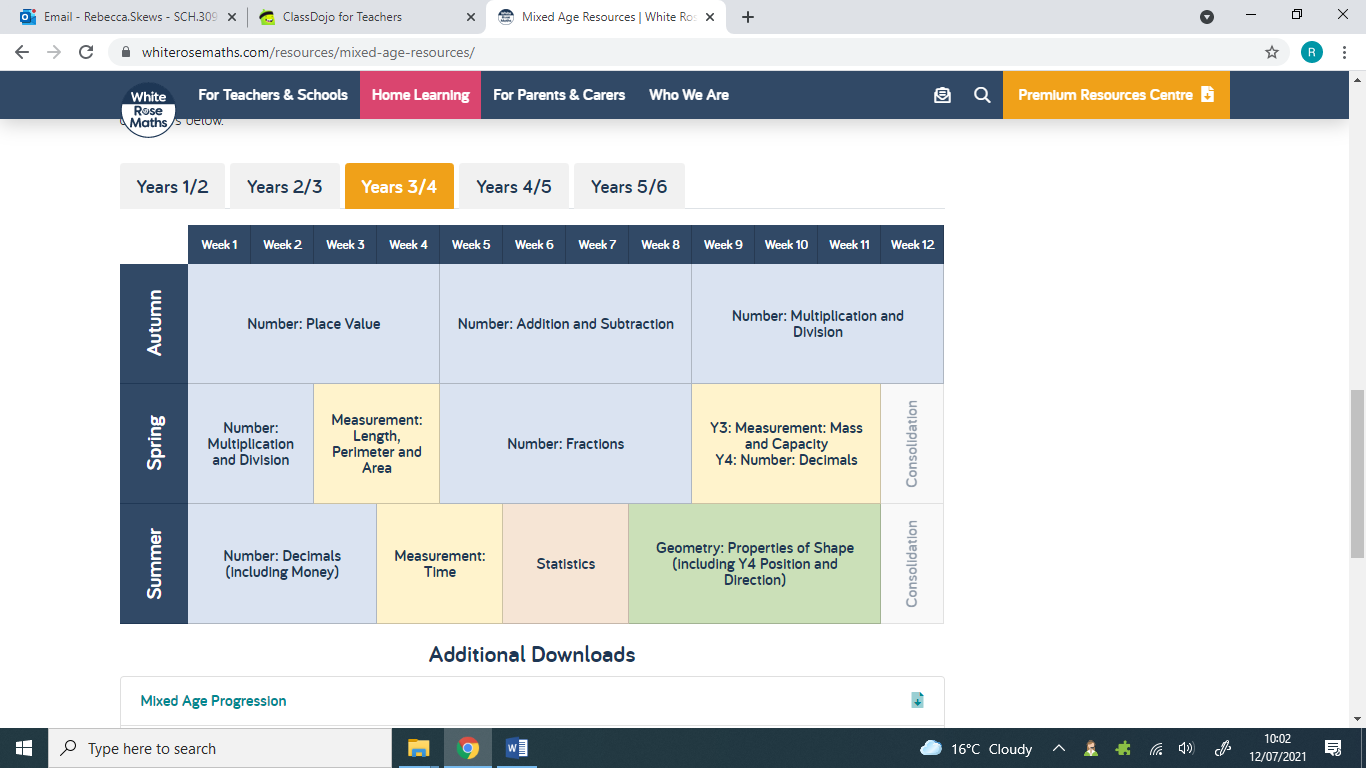 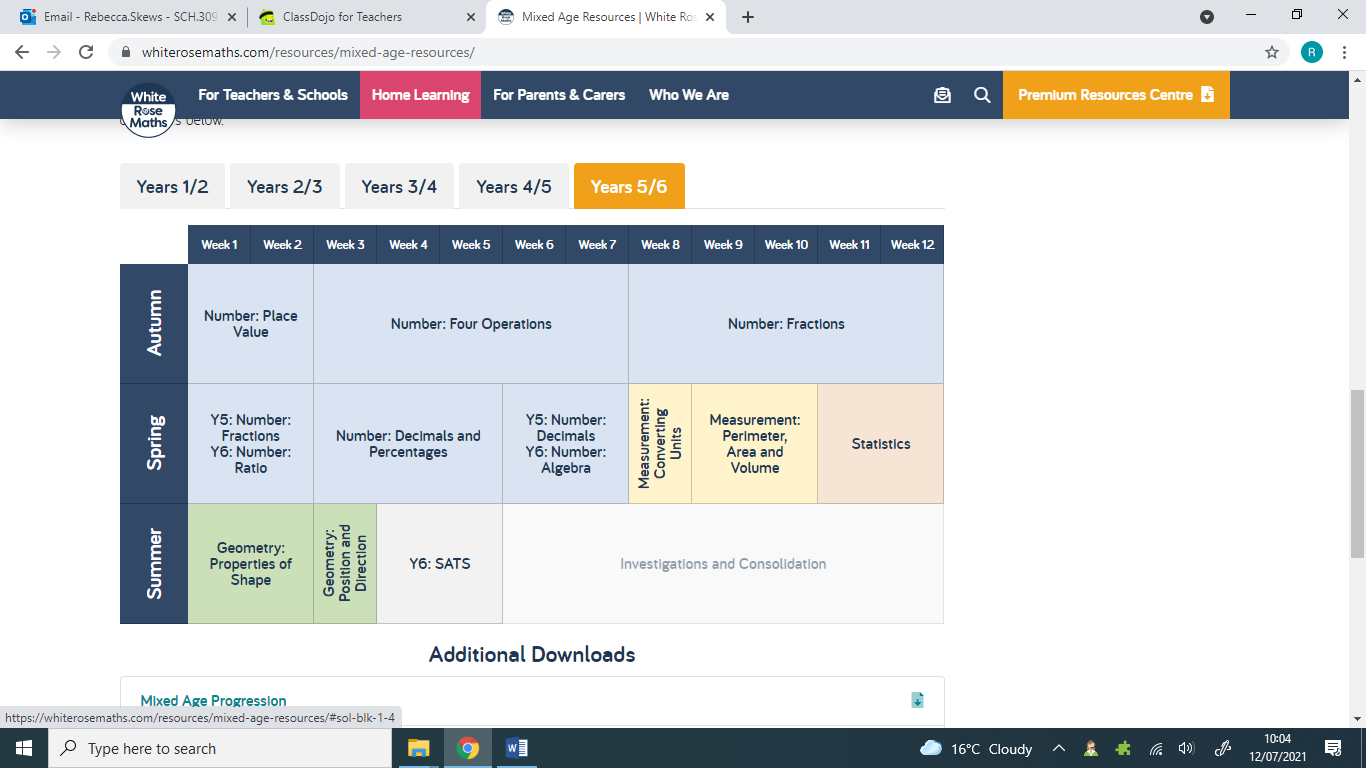 